от 21 ноября 2022 года									 	    № 4О назначении общественныхобсуждений  В соответствии с Градостроительным кодексом Российской Федерации,  Федеральным законом от  06.10.2003 № 131-ФЗ  «Об общих принципах организации местного самоуправления в Российской Федерации», Федеральным законом от  14.03.2022  № 58-ФЗ  «О внесении изменений в отдельные законодательные акты Российской Федерации»,  Уставом городского округа город Шахунья Нижегородской области,  решением Совета депутатов городского округа город Шахунья Нижегородской области от 27.04.2018 № 14-2 «Об утверждении Порядка организации и проведения общественных обсуждений или публичных слушаний по вопросам градостроительной деятельности па территории городского округа город  Шахунья Нижегородской области» (ред. от 30.07.2021  № 62-2): Назначить и провести общественные обсуждения по проекту решения о предоставлении разрешения на отклонение от предельных параметров разрешенного строительства многоквартирного жилого дома на земельном участке с кадастровым номером 52:03:0120001:1536 площадью 3361 кв. м., расположенном по адресу: Нижегородская область, город Шахунья, ул. Комсомольская, участок 39, в части сокращения отступов от границ  земельного участка с юго-западной стороны - с 3 м до 0 м (далее Проект решения).Утвердить прилагаемое оповещение о начале общественных обсуждений согласно приложению  к настоящему распоряжению.Оповещение о начале общественных обсуждений подлежит опубликованию в газете «Знамя труда», а так же размещению на сайте www.shahadm.ru и государственной информационной системе, обеспечивающей проведение общественных обсуждений с использованием информационно-телекоммуникационной сети "Интернет" (https://градразвитие52.рф).  Информационные материалы по проекту решения подлежат размещению на сайте www.shahadm.ru и государственной информационной системе, обеспечивающей проведение общественных обсуждений с использованием информационно-телекоммуникационной сети "Интернет"  ( https://градразвитие52.рф).Начальнику Управления промышленности, транспорта, связи, жилищно-коммунального хозяйства, энергетики и архитектурной деятельности администрации  городского округа город Шахунья Нижегородской области обеспечить размещение информационных материалов в соответствии с приложенным оповещением о начале общественных обсуждений и провести общественные обсуждения с использованием средств дистанционного взаимодействия 30.11.2022 года.Общему отделу администрации городского округа город Шахунья Нижегородской области обеспечить опубликование настоящего распоряжения в газете «Знамя труда» и разместить на официальном сайте администрации городского округа город Шахунья Нижегородской области по адресу: www.shahadm.ruНастоящее распоряжение вступает в силу со дня его официального опубликования на официальном сайте администрации городского округа город Шахунья и в газете «Знамя труда».Контроль за исполнением настоящего распоряжения  возложить на заместителя главы администрации городского округа город Шахунья Нижегородской области Кузнецова С.А.Глава местного самоуправлениягородского округа город Шахунья							   О.А.ДахноПриложениек распоряжению главы 
местного самоуправления 
городского округа город Шахуньяот 21.11.2022 г. № 4Оповещение о начале общественных обсужденийНа общественные обсуждения представляется проект решения о предоставлении  разрешения  на отклонение от предельных параметров разрешенного строительства  многоквартирного жилого дома на земельном участке с кадастровым номером 52:03:0120001:1536 площадью 3361 кв. м., расположенном по адресу: Нижегородская область, город Шахунья, улица Комсомольская, участок 39, в части сокращения отступов от границ  земельного участка с юго-западной стороны - с 3 м до 0 м (далее –  Проект решения).Общественные обсуждения проводятся в порядке, установленном статьями 5.1 и 28 Градостроительного кодекса Российской Федерации и Положением об организации и проведении общественных обсуждений или публичных слушаний по вопросам градостроительной деятельности на территории городского округа город Шахунья Нижегородской области.Информационные материалы по теме общественных обсуждений будут размещены на официальном сайте органов местного самоуправления городского округа город Шахунья Нижегородской области (www.shahadm.ru) и государственной информационной системе, обеспечивающей проведение общественных обсуждений с использованием информационно-телекоммуникационной сети "Интернет" (https://градразвитие52.рф)  с 21.11.2022 по 30.11.2022 и представлены на экспозиции по адресу: Нижегородская область, г. Шахунья,  пл. Советская, д. 1, каб. 69.Экспозиция по Проекту решения открыта с 28.11.2022 по 30.11.2022 (включительно) по рабочим дням.Часы работы экспозиции: с  28.11.2022  по 30.11.2022 с 8.00 до 17.00.По материалам экспозиции проводятся консультации по теме общественных обсуждений по телефону 8(883152) 2-17-64;  (в рабочие часы – с 8.00 до 12.00, с 12.48 до 17.00).Перечень информационных материалов к проекту:Проект решения о предоставлении разрешения  на отклонение от предельных параметров разрешенного строительства многоквартирного жилого дома на земельном участке с кадастровым номером 52:03:0120001:1536 площадью 3361 кв. м., расположенном по адресу: Нижегородская область, город Шахунья, улица Комсомольская, участок 39, в части сокращения отступов от границ  земельного участка с юго-западной стороны - с 3 м до 0 м.Участники общественных обсуждений и посетители экспозиции вправе вносить предложения и замечания,  касающиеся проекта, в срок до 30.11.2022  в письменной форме в адрес администрации городского округа город Шахунья  посредством подачи обращений и замечаний на электронную почту (e-mail: official@adm.shh.nnov.ru)  и  государственной информационной системе, обеспечивающей проведение общественных обсуждений с использованием информационно-телекоммуникационной сети "Интернет" (https://градразвитие52.рф) или почтовым отправлением на адрес: 606910, Нижегородская область, г. Шахунья,   пл. Советская, д. 1, каб. 69.Консультации по теме общественных обсуждений проводятся по телефону 8(83152) 2-17-64, (в рабочие часы – с 8.00 до 12.00, с 12.48 до 17.00)._________________________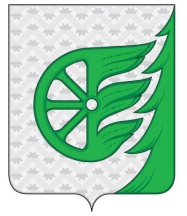 Глава местного самоуправления городского округа город ШахуньяНижегородской областиР А С П О Р Я Ж Е Н И Е